ГОСТ 9399-81МЕЖГОСУДАРСТВЕННЫЙ СТАНДАРТФЛАНЦЫ СТАЛЬНЫЕ РЕЗЬБОВЫЕ 
НА Ру 20-100 МПа (200-1000 кгс/см2)ТЕХНИЧЕСКИЕ УСЛОВИЯИПК ИЗДАТЕЛЬСТВО СТАНДАРТОВ 
МоскваИНФОРМАЦИОННЫЕ ДАННЫЕ1. РАЗРАБОТАН И ВНЕСЕН Министерством химического и нефтяного машиностроения СССР2. УТВЕРЖДЕН И ВВЕДЕН В ДЕЙСТВИЕ Постановлением Государственного комитета СССР по стандартам от 27.02.81 № 11373. ВЗАМЕН ГОСТ 9399-754. ССЫЛОЧНЫЕ НОРМАТИВНО-ТЕХНИЧЕСКИЕ ДОКУМЕНТЫ5. Ограничение срока действия снято Постановлением Госстандарта от 26.02.91 № 1766. ИЗДАНИЕ (январь 2004 г.) с Изменениями № 1, 2, утвержденными в июле 1986 г., феврале 1991 г. (ИУС 10-86, 5-91)МЕЖГОСУДАРСТВЕННЫЙ СТАНДАРТДата введения 01.01.82Настоящий стандарт распространяется на стальные резьбовые фланцы, применяемые в химической и нефтехимической промышленностях для арматуры, соединительных частей и трубопроводов с линзовым уплотнением на Ру 20-100 МПа (200-1000 кгс/см2) и Dy 6-200 мм с температурой от минус 50 до плюс 510 °С.Требования, установленные в разд. 1-4, являются обязательными.(Измененная редакция, Изм. № 2).1. КОНСТРУКЦИЯ И РАЗМЕРЫКонструкция и размеры фланцев должны соответствовать указанным на чертеже и в табл. 1.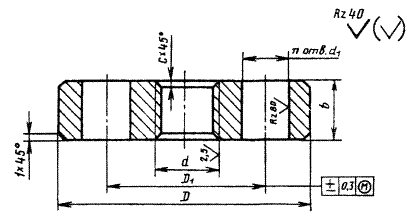 Таблица 1Размеры в ммПримечания:1. Размер М16 × 1,5 допускается только для присоединительных видов арматуры, линзовых отводов и диафрагм.2. Номинальные диаметры резьбы шпилек под размер d1 указаны в приложении 1.Пример условного обозначения фланца с резьбой М33 × 2 из стали марки 38ХА:Фланец М33 × 2-38 ХА ГОСТ 9399-81(Измененная редакция, Изм. № 2).2. ТЕХНИЧЕСКИЕ ТРЕБОВАНИЯ2.1. Фланцы должны изготовляться в соответствии с требованиями настоящего стандарта по рабочим чертежам, утвержденным в установленном порядке.2.2. Марки сталей для изготовления фланцев и параметры их применения должны соответствовать указанным в табл. 2.Таблица 2Примечание. Стали марок 35, 40, 45 допускается применять на Ру до 63 МПа (630 кгс/см2) для фланцев толщиной до 35 мм.2.3. Фланцы должны изготовляться из сортового проката, штампованных заготовок или поковок.2.4. Заготовки для фланцев должны быть подвергнуты термической обработке (закалке и отпуску). Режимы термической обработки приведены в приложении 2.2.5. Механические свойства сталей в термически обработанном состоянии при температуре 20 °С должны соответствовать указанным в табл. 3.Таблица 3Примечание. Допускается применять стали марок, разрешенные Госгортехнадзором, если их механические свойства не ниже указанных в табл. 3.(Измененная редакция, Изм. № 1).2.6. Сдаточными характеристиками являются: временное сопротивление, условный предел текучести, относительное удлинение и ударная вязкость.2.7. Резьба метрическая - по ГОСТ 24705 с полем допуска 6Н по ГОСТ 16093.2.8. Отклонения от перпендикулярности торцевых поверхностей к оси резьбы - по XII степени точности ГОСТ 24643.2.9. Условные давления - по ГОСТ 356.2.10. Условные проходы - по ГОСТ 28338.2.11. Поверхности фланцев не должны иметь трещин, раковин, плен, заусенцев и других дефектов, снижающих их прочность.2.12. Поверхность резьбы должна быть чистой и не должна иметь заусенцев и вмятин, препятствующих ввинчиванию проходного калибра.3. ПРАВИЛА ПРИЕМКИ3.1. Каждый фланец должен подвергаться внешнему осмотру на соответствие требованиям пп. 2.10 и 2.11.3.2. Фланцы должны подвергаться проверке размеров на соответствие пп. 2.1, 2.7 и 2.9.3.3. Фланцы должна предъявляться к приемке партиями. Партия должна состоять из фланцев одного размера, изготовленных из одной партии заготовок, прошедших совместную термическую обработку.3.4. Проверку фланцев на соответствие требованиям п. 2.5 следует проводить на основании результатов испытаний каждой партии заготовок.3.5. Партии заготовок следует составлять из металла одной плавки и одной садки при термической обработке.3.6. Испытания заготовок на твердость должны проводиться в объеме 100 % от партии.3.7. Один процент заготовок от партии, но не менее двух фланцев с нижними и верхними значениями твердости в данной партии должны подвергаться испытаниям на соответствие требованиям п. 2.5. Допускается производить отбор заготовок с промежуточными значениями твердости. В этом случае твердость является сдаточной характеристикой.(Измененная редакция, Изм. № 2).3.8. При числе заготовок в партии менее 20 допускается определение механических свойств проводить на одной заготовке, при этом твердость также является сдаточной характеристикой.3.9. Число образцов от каждой заготовки должно быть три: один на растяжение и два на ударную вязкость.3.10. При получении неудовлетворительных результатов хотя бы по одному из показателей, следует проводить повторные испытания удвоенного числа образцов из тех же заготовок или других этой же партии с той же твердостью только по виду испытаний, давших неудовлетворительный результат.3.11. Партию считают годной, если повторные испытания дали положительные результаты.При получении неудовлетворительных результатов повторных испытаний партию заготовок допускается предъявлять к приемке вновь после испытания заготовок с последующим уровнем твердости.3.12. Заготовки с твердостью, не обеспечивающей получение механических свойств, указанных в табл. 3, допускается предъявлять к сдаче после повторной термической обработки с проведением соответствующих испытаний.Число повторных термических обработок не должно быть более двух. Дополнительный отпуск не считают повторной термической обработкой.4. МЕТОДЫ ИСПЫТАНИЙ4.1. Внешний осмотр следует проводить визуально.4.2. Размеры фланцев следует проверять универсальными измерительными инструментами.(Измененная редакция, Изм. № 2).4.3. Испытание на твердость по Бринеллю - по ГОСТ 9012.4.4. Испытание на растяжение - по ГОСТ 1497.4.5. Испытание на ударную вязкость - по ГОСТ 9454 для образца типа 1.4.6. Механические испытания проводят на тангенциальных или продольных образцах. Допускается образцы для механических испытаний вырезать из специальной пробы того же сечения, как и заготовки фланцев, прошедших совместную термическую обработку.(Измененная редакция, Изм. № 2).4.7. Отбор проб для механических испытаний заготовок из сортового проката - по ГОСТ 7564, поковок - по ГОСТ 8479.5. МАРКИРОВКА, УПАКОВКА, ТРАНСПОРТИРОВАНИЕ И ХРАНЕНИЕ5.1. Маркировка фланцев в зависимости от марки стали и место маркировки должны соответствовать указанным в табл. 4.Таблица 4(Измененная редакция, Изм. № 2).5.2. На наружной цилиндрической поверхности каждого фланца должны быть нанесены:- товарный знак предприятия-изготовителя;- обозначение резьбы;- номер партии;- марка стали.Маркирование производят ударным способом. Высота знаков маркировки - 4 мм.5.3. Знаки маркировки должны быть отчетливо видны невооруженным глазом.5.4. Партия фланцев должна сопровождаться паспортом, удостоверяющим соответствие фланцев требованиям настоящего стандарта.Паспорт должен содержать:- наименование предприятия-изготовителя;- обозначение резьбы фланца;- число фланцев;- номер партии;- марку стали;- обозначение настоящего стандарта;- результаты проведенных испытаний (с указанием даты);- штамп OTК.5.5. (Исключен, Изм. № 1).5.6. Требования к упаковке и транспортированию - по ГОСТ 12816.5.7. Фланцы должны храниться в закрытом помещении.ПРИЛОЖЕНИЕ 1
СправочноеДИАМЕТРЫ ОТВЕРСТИЙ ПОД ШПИЛЬКИПРИЛОЖЕНИЕ 2
РекомендуемоеРЕЖИМЫ ТЕРМИЧЕСКОЙ ОБРАБОТКИ ЗАГОТОВОКПримечание. Температуру нагрева уточняет предприятие-изготовитель.СОДЕРЖАНИЕОбозначение НТД, на который дана ссылкаНомер пунктаГОСТ 356-802.9ГОСТ 1050-882.2ГОСТ 1497-844.4ГОСТ 4543-712.2ГОСТ 7564-974.7ГОСТ 8479-704.7ГОСТ 9012-594.3ГОСТ 9454-784.5ГОСТ 12816-805.6ГОСТ 16093-812.7ГОСТ 20072-742.2ГОСТ 24643-812.8ГОСТ 24705-812.7ГОСТ 28338-892.10ФЛАНЦЫ СТАЛЬНЫЕ РЕЗЬБОВЫЕ 
НА Ру 20-100 МПа (200-1000 кгс/см2)Технические условияThreaded steel flanges for Pn 20-100 MPa (200-1000 kgf/cm2). 
SpecificationsГОСТ
9399-81dD h14D1b h14cd1 Н16nМасса, кг, не болееМ14 × 1,57042151,61630,40М16 × 1,57042151,61630,38М24 × 29560202,01830,95М33 × 210568202,01831,10М42 × 211580252,01841,60М48 × 213595302,02242,60М56 × 3165115352,52464,50М64 × 3165115352,52464,25М80 × 3200145402,52967,10М100 × 3225170502,533610,50М110 × 3245185552,533614,00М125 × 4260195553,036615,00М135 × 4290220653,039622,80М155 × 4300235703,039823,20М175 × 6330255804,042831,65М190 × 6400305854,048855,30М215 × 6400315954,048855,85М240 × 64603601054,055884,55М265 × 64803801304,0598106,10М295 × 65704601304,05910164,20Марка сталиОбозначение стандартаПредельные параметры примененияПредельные параметры примененияМарка сталиОбозначение стандартаТемпература, °СУсловное давление py, МПа (кгс/см2)35, 40, 45ГОСТ 1050От минус 40 до плюс 20032 (320)30ХГОСТ 4543От минус 50 до плюс 20063 (630)40Х, 38ХА, 35ХМ, 30ХМАГОСТ 4543От минус 50 до плюс 40080 (800)25Х1МФ, 25Х2М1Ф, 20Х3МВФГОСТ 20072От минус 50 до плюс 510100 (1000)Марка сталиУсловный предел текучести σ0,2, МПа (кгс/мм2)Временное сопротивление σв, МПа (кгс/мм2)Относительное удлинение σs, %Ударная вязкость ан, Дж/см2 (кгс м/см2)Твердость, НВМарка сталине менеене менеене менеене менеене менее35, 40, 45275 (28)530 (54)1659 (6)156-19730Х392 (40)618 (63)1559 (6)187-22938ХА, 40Х588 (60)735 (75)1559 (6)235-27730ХМА, 35ХМ588 (60)735 (75)1559 (6)235-27725X1МФ667 (68)785 (80)1359 (6)248-29325Х2М1Ф667 (68)785 (80)1249 (5)248-29320Х3МВФ667 (68)785 (80)1459 (6)248-293Марка стали Маркировка 35, 40, 45, 30Х 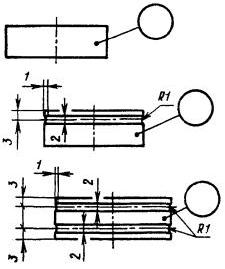 40Х, 38ХА, 30ХМА, 35ХМ 25X1МФ, 25Х2М1Ф, 20Х3МВФ Номинальный диаметр резьбы шпилькиДиаметр отверстия d1 под шпильки, ммНоминальный диаметр резьбы шпилькиДиаметр отверстия d1 под шпильки, ммМ1416М3336М1618М3639М2022М3942М2224М4548М2729М5255М3033М5659Марка сталиТемпература нагрева, °СОхлаждающая средаТемпература нагрева, °СОхлаждающая средаМарка сталипри закалкепри закалкепри отпускепри отпуске35860-880Вода или масло560-640Воздух40850-870Вода или масло560-640Воздух45840-860Вода или масло560-640Воздух30Х850-870Вода или масло580-620Вода38ХА850-870Вода или масло600-630Вода40Х850-870Вода или масло600-630Вода30ХМА850-880Вода или масло520-570Воздух35ХМ840-870Вода или масло530-580Воздух25Х1МФ930-950Масло620-660Воздух20ХЗМВФ1030-1060Масло660-680Воздух25Х2М1ФДвойная нормализация: 1030-1050 и 950-970Воздух680-700Воздух1. Конструкция и размеры.. 22. Технические требования. 23. Правила приемки. 34. Методы испытаний. 45. Маркировка, упаковка, транспортирование и хранение. 4Приложение 1 Диаметры отверстий под шпильки. 5Приложение 2 Режимы термической обработки заготовок. 6